Кривые второго порядкаОбщим уравнением второго порядка называется уравнение вида:Ax2+2Bxy+Cy2+2Dx+2Ey+F=0                                        (1)где коэффициенты A,B,C одновременно не равны нулю.
Линии, определяемые такими уравнениями, называются кривыми второго порядка.
Центром некоторой линии называется такая точка плоскости, по отношению к которой точки этой линии расположены симметрично парами.
Линии второго порядка, обладающие единственным центром, называются центральными.Классификация кривых второго порядка:ЭллипсОкружностьГиперболаПараболаУравнение окружностиОпределение: Окружность – множество точек плоскости, равноудаленных от одной, называемой центром.Пусть М(х, у)-переменная точка, лежащая на окружности,  М0(х0; у0) –центр окружности, тогда   .  , так как ,      то                                          (2)Уравнение  (2) – уравнение окружности с центром в точке М0 и радиусом     - уравнение окружности с центром О(0; 0)           (3)     Если в уравнении (2) раскрыть скобки, то получим  .            Сравнивая  (1) и (3), видим, что в уравнении окружности отсутствует слагаемое с произведением  Х*У и коэффициенты при квадратах координат равны (А= С). Это общее свойство всех  уравнений окружности. Обратная задача: проверить, задает ли кривая второго порядка окружность?Пример 1. Рассмотрим уравнение    х2 + у2 – 2х + 4у – 11=0, группируем слагаемые по переменным   (х2 – 2х) + (у2 + 4у) = 11, дополняем до полного квадрата(х2 – 2х +1)- 1 + (у2 + 4у + 4)- 4 = 11, сворачиваем по формуле (х – 1)2 + (у + 2)2= 16, то есть получили уравнение окружности с центром        (1; -2) и радиусом  R= 4.Пример 2. Рассмотрим уравнение    х2 + у2  + 6х - 6у + 22=0, группируем слагаемые по переменным   и дополняем до полного квадрата (х2 + 6х + 9) – 9 + (у2 – 6у + 9) – 9 = -22. → (х + 3)2 + (у – 3)2 = - 4 (сумма положительных чисел не может быть отрицательной, данное уравнение не задает окружность).Эллипс – множество точек на плоскости, сумма расстояний каждой из которых от двух данных точек этой плоскости, называемых фокусами, есть постоянная величина, равная 2а, расстояние меду фокусами равно 2с, для эллипса 2а .Определение. Эллипс - это кривая, которая имеет уравнение .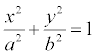 Он имеет два фокуса. Фокусами называются такие две точки, сумма расстояний от которых до любой точки эллипса есть постоянная величина.Чертеж эллипса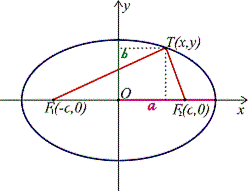 F1 , F2 – фокусы . F1 = ( c ; 0); F 2 (- c ; 0)с – половина расстояния между фокусами;a – большая полуось;b – малая полуось.Теорема. Фокусное расстояние и полуоси связаны соотношением:a2 = b 2 + c 2.Определение. Форма эллипса определяется характеристикой, которая является отношением фокусного расстояния к большей оси и называется эксцентриситетом .е = с/ a .Т.к. с < a , то е < 1.Определение. Величина k = b / a называется коэффициентом сжатия, а величина 1 – k = ( a – b )/ a называется сжатием.Коэффициент сжатия и эксцентриситет связаны соотношением: k2 = 1 – e 2 .Если a = b ( c = 0, e = 0, фокусы сливаются), то эллипс превращается в окружность.Если для точки М(х 1 , у 1 ) выполняется условие: , то она находится внутри эллипса, а если , то точка находится вне его.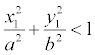 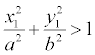 Окружность – частный случай эллипса (полуоси равны)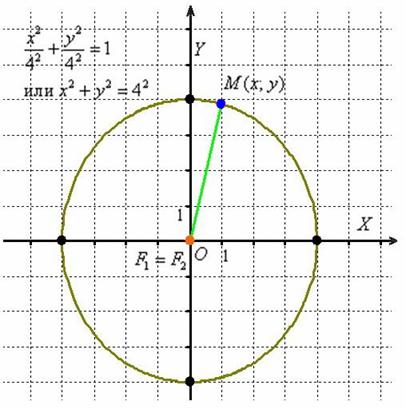 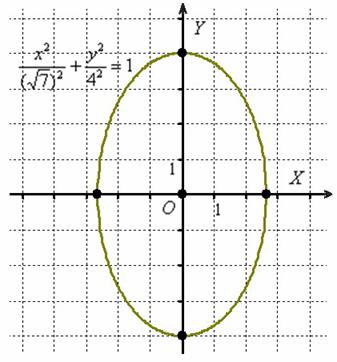 М0(-2; 1)-центр 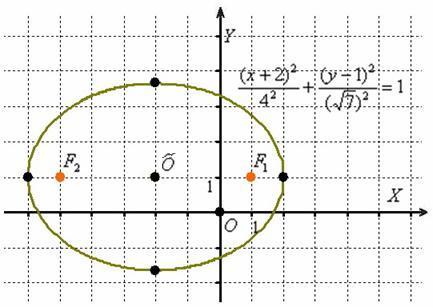 а = 4-большая полуосьв = - малая полуось
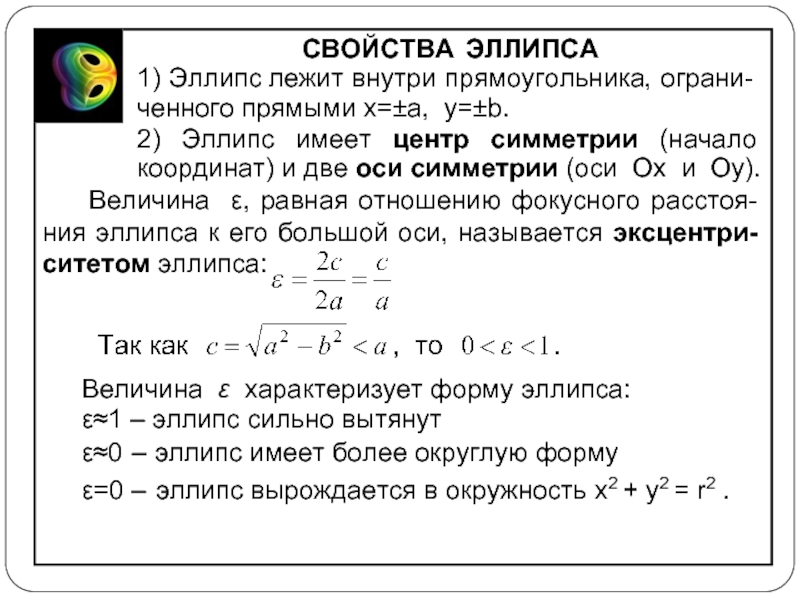 Гипербола – множество всех точек плоскости, абсолютная величина разности расстояний каждой из которых от двух данных точек этой плоскости, называемых фокусами, есть величина постоянная, равная  2а (а 0, а с                обычная школьная гипербола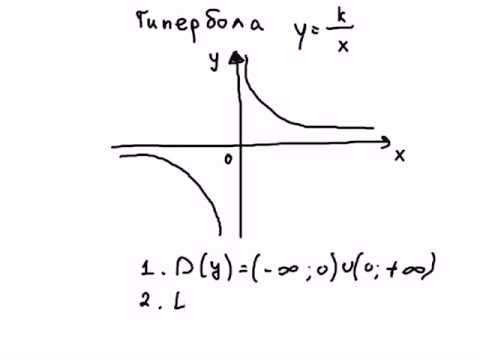 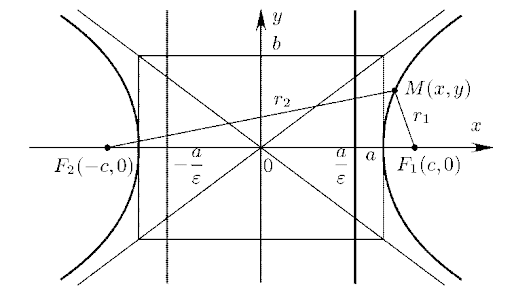 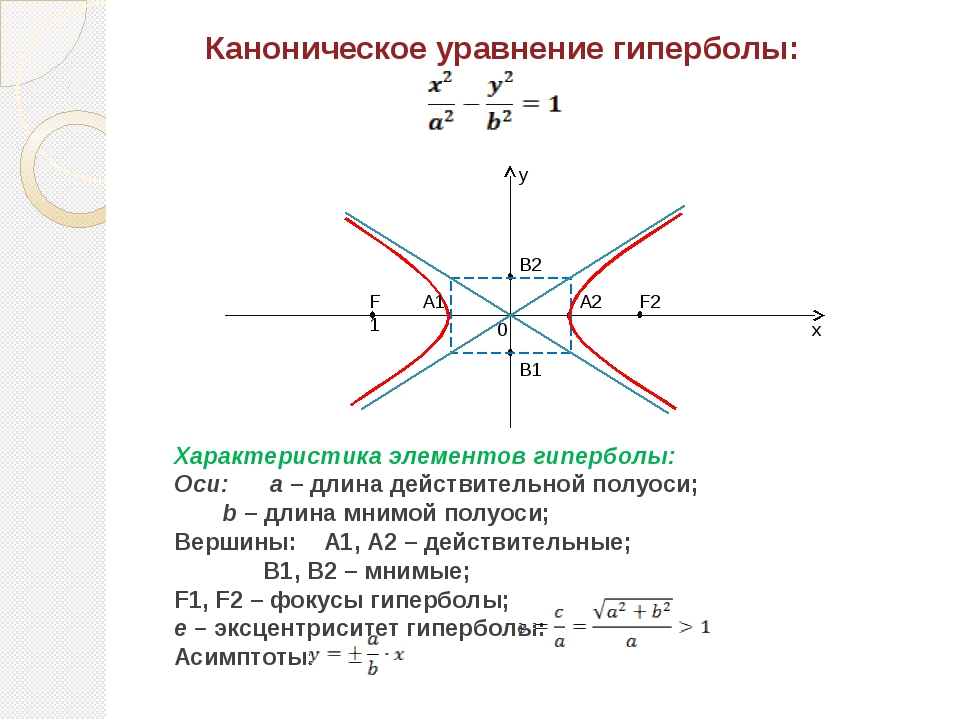 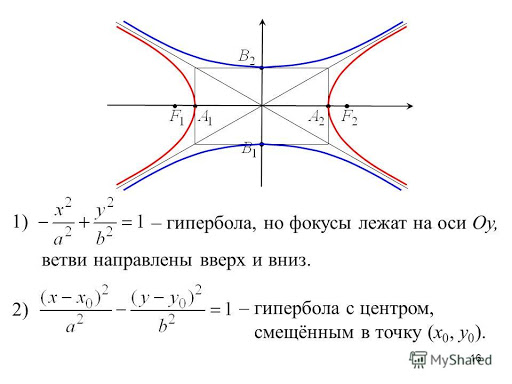 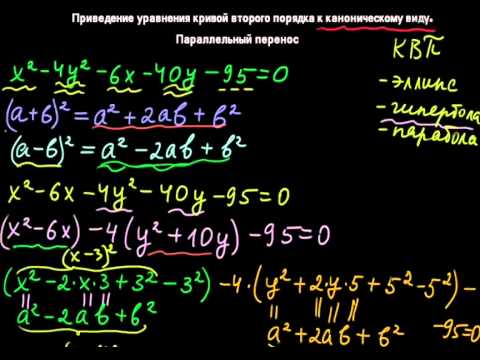 Сворачиваем формулы : (х – 3)2 – 4(у + 5)2 -9 -4 (-25)-95=0(х – 3)2 – 4(у + 5)2 =4 или делим обе части на 4:уравнение гиперболы с центром (3; -5), а=2, в=1.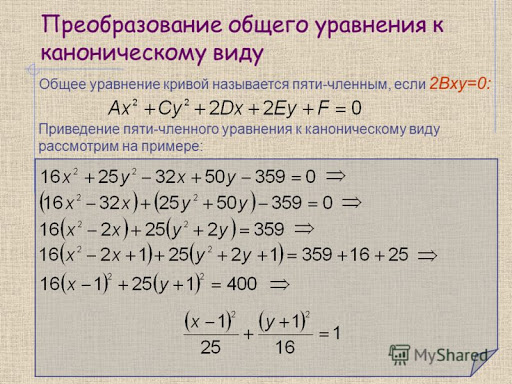 Это уравнение эллипса с центром (1;-1),  а=5, в =4.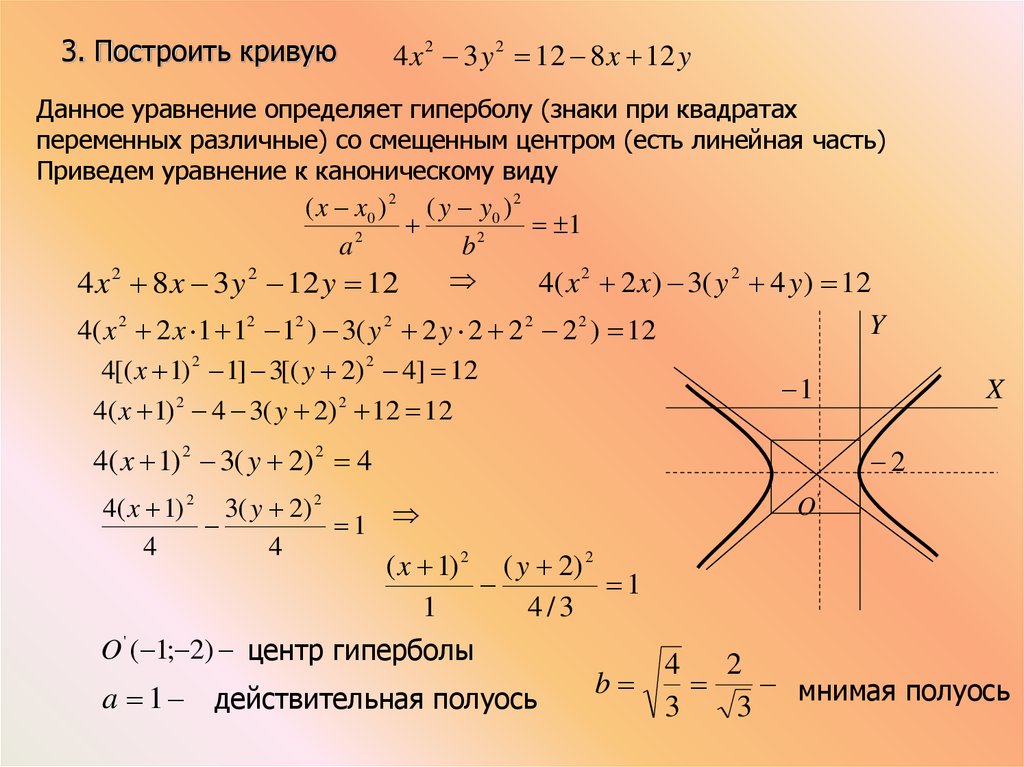 Пара́бола — геометрическое место точек, равноудалённых от данной прямой (называемой директрисой параболы) и данной точки (называемой фокусом параболы).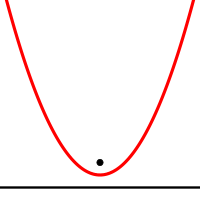 Точка параболы, ближайшая к её директрисе, называется вершиной этой параболы. Вершина является серединой перпендикуляра, опущенного из фокуса на директрису.Каноническое уравнение параболы в прямоугольной системе координат:{\displaystyle \textstyle y^{2}=2px,p>0}у2 = 2рх  (или {\displaystyle \textstyle x^{2}=2py}х2 = 2ру, если поменять местами оси).  рЧисло p называется фокальным параметром, оно равно расстоянию от фокуса до директрисы. Поскольку каждая точка параболы равноудалена от фокуса и директрисы, то и вершина — тоже, поэтому она лежит между фокусом и директрисой на расстоянии {\displaystyle {\frac {p}{2}}} от обоих. Задания для самостоятельной работы:Привести уравнение кривой к каноническому виду, определить вид кривой, сделать рисунок:2х2 +3у2 -4х +6у- 7 = 02х2 - 9у2 -8х + 54у – 91 = 0х2 - у2 -4х +2у – 4 = 0 у2 – 20у + 4х + 116 = 0,  4х2 + 24х + у2 – 24у +176 = 0.х2 – 6х + у2 +8 = 0х2 + 6х + у2 +8 = 0О(-3; 4),   R=6, составить уравнение окружности.а=3,  в=5, центр (2; -1)-составить уравнения эллипса и гиперболы.